 	
Date	 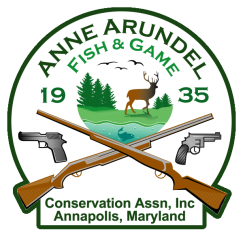 To:	AAF&G Board of Directors 
Re:	Petition for Full MembershipAAF&G Board of Directors:I,                                                               , have completed all activities during my Provisional Membership as required to petition the Board for consideration for Full Membership in the Association. These requirements are the completion of the “Gun School” firearms safety course, participation in three (3) different disciplines of organized shooting activities at AAF&G, and a period of no less than six (6) months of Provisional Membership status.I have participated in the following events, as evidenced by the annotations on the attached copy (front and back) of my Provisional Membership card:	Handgun Event	        	 (date)
Shotgun Event	 	 (date)
Rifle Event	 	 (date)
Gun School	 	 (date)My petition for Full (voting) Membership has been endorsed by the following current AAF&G members: 		 		 	
Member Signature		Member Signature		Member Signature
 		 		 	
Printed Name		Printed Name		Printed NameI hereby request my petition for full membership be considered at the next Board of Directors meeting.Respectfully,

 	
Petitioner  Signature 	
Name	 